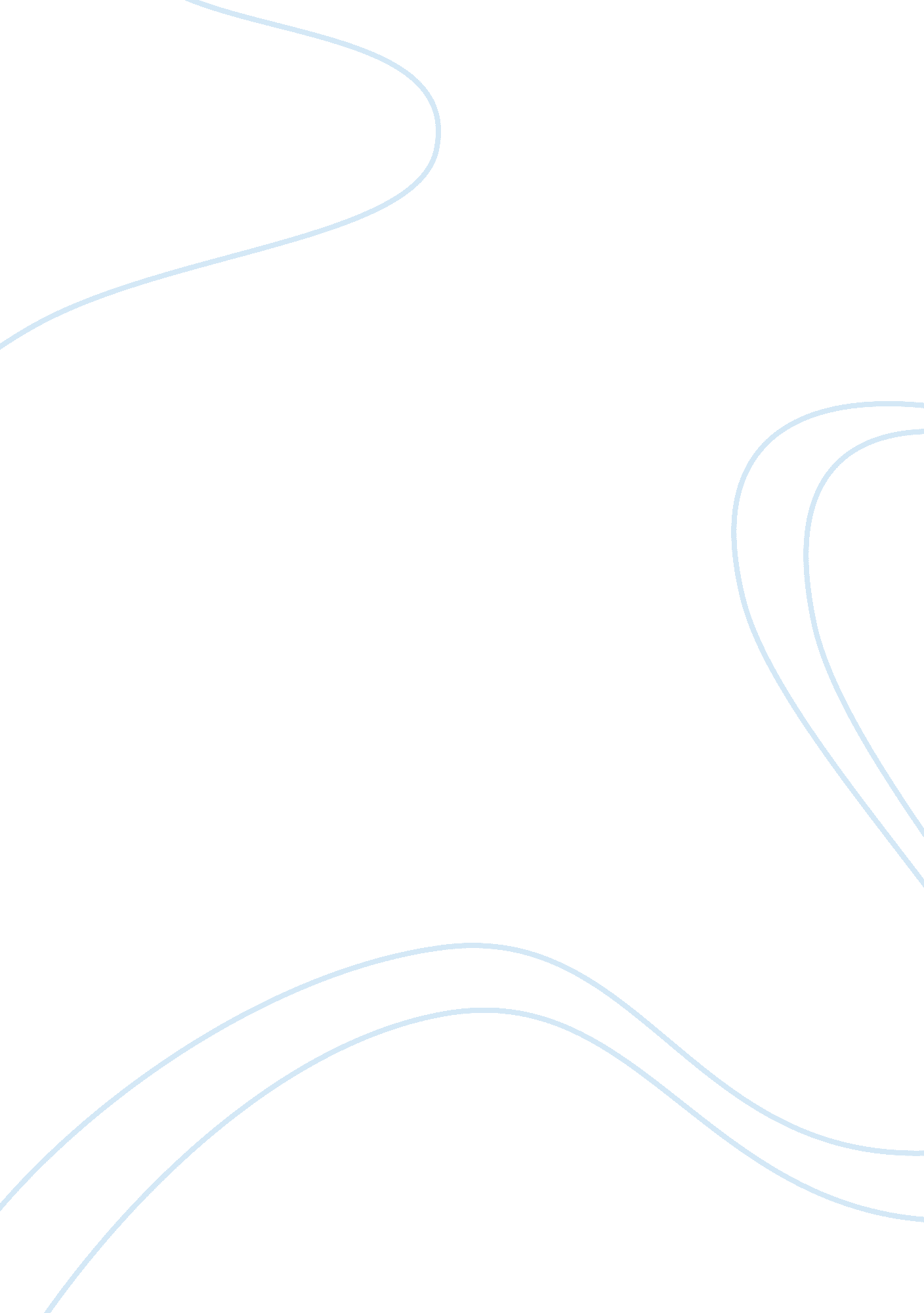 Language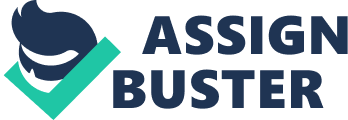 I think culture plays a huge role in the way people speak. In my culture people usually don't swear. This is especially so in my conservative family. I was not raised with any cursing in my household and am proud of that. As a result, I do not curse and am deeply offended when a curse is directed at me. I cannot understand why people feel compelled to lace their sentenced with curses and I personally am very uncomfortable when people curse around me. It seems to me that Americans think that cursing gives them a level of sophistication. I myself tried cursing and frankly made a fool of myself. Even in my country, there is only one of my peers that curses and my friends and I have alienated him. 
I am a tremendous believer that first impressions mean everything. I am not a fan of profanity. I do realize that some people have awful moments and at some times have even heard a profane comment well placed. While I may find the circumstances understandable, I myself do not curse at all. As a result, I found that this assignment was rather simple. I did notice though that so many people employ profane words as part of their basic English. I find the practice in general to be offensive and also to be a sure sign of ignorance. One can walk a city street anywhere and hear phrases peppered with the " F-bomb" and what not. For example " I need cash but I can't find a F------ ATM machine". I go about my daily business without having to caution myself in cursing thus this assignment was not one that I found to be challenging. I did note however, that I was intensely alert to those cursing around me. I wonder what would happen if people actually listened to themselves speak. 
We have a moment, and only a fleeting one after that first impression, to alter it. After one looks at us, they hear us speak. We usually use our voices to deliver a message to others. That message can be taken as true or false. That message can be delivered by one who is deemed intelligent or intellectually challenged. Cursing by no means conveys an intelligent thought. Some think that by adding a curse word they are delivering the word to follow it with an emphasized delivery, but it is not so. People like myself do not find ourselves amused or threatened by one who curses. Today it seems that society is only too easy to drop curses wherever they see fit and I find myself in the minority of those who choose not to curse. 